apstiprinĀts
 Daugavpils pilsētas domes Iepirkumu komisijas 
2015.gada 18.marta sēdē, prot.Nr.1Iepirkuma komisijas priekšsēdētāja(personiskais paraksts) J.KornutjakaNOLIKUMSIepirkumam Publisko iepirkumu likuma 8.2 panta noteiktajā kārtībā„Treniņtērpu piegāde Daugavpils bērnu un jaunatnes sporta skolai”Identifikācijas numurs DPD 2015/27Daugavpils, 2015Vispārīgā informācijaIepirkuma identifikācijas Nr. DPD 2015/27.Pasūtītājs: Daugavpils pilsētas dome, NMR Nr.90000077325, juridiskā adrese: Kr.Valdemāra iela 1, Daugavpils, LV-5401, Latvijas Republika.Pasūtītājs, kura labā tiek veikts iepirkums – Daugavpils bērnu un jaunatnes sporta skola, NMR Nr.90009242212, juridiskā adrese: Kandavas iela 17A Daugavpils, LV-5401, Latvijas Republika.Iepirkuma metode: saskaņā ar Publisko iepirkumu likuma 8.2 pantu.Kontaktpersona: Daugavpils pilsētas domes Centralizēto iepirkumu nodaļas jurists Jurijs Bārtuls, tālr.:65404329, e-pasts: jurijs.bartuls@daugavpils.lv.Nolikumam atbilstošo piedāvājumu izvēles kritērijs: zemākā cena.Pretendents nav tiesīgs iesniegt piedāvājumu variantus.II. Iepirkuma priekšmetsIepirkuma priekšmets: Dažādu treniņtērpu piegāde Daugavpils bērnu un jaunatnes sporta skolai, atbilstoši tehniskajai specifikācijai un šī Nolikuma prasībām. Iepirkuma nomenklatūra: CPV pamatkods 18412100-1 (treniņtērpi), papildkods 18333000-2 (polo krekli). Iepirkuma priekšmets ir sadalīts 4 (četrās) daļās:A.DAĻA: Volejbola un basketbola treniņtērpu piegāde;B.DAĻA: Brīvās cīņas un grieķu – romiešu cīņas treniņtērpu piegāde;C.DAĻA: Svarcēlāju treniņtērpu piegāde;D.DAĻA: Polo kreklu piegāde Latvijas Jaunatnes olimpiādes dalībniekiem.Pretendents var iesniegt piedāvājumu vienā, vairākās vai visās iepirkuma daļās.Paredzamā  līgumcena – ne vairāk kā EUR 18 760,00 bez PVN, tajā skaitā iepirkuma:A.DAĻĀ –  līdz EUR 12 240,00 bez PVN;B.DAĻĀ – līdz EUR 3 880,00 bez PVN;C.DAĻĀ – līdz EUR 990,00 bez PVN;D.DAĻĀ – līdz EUR 1650,00 bez PVN.Tehniskā specifikācija ir noteikta Nolikuma 2.pielikumā.Iepirkuma līguma projekts un tā nosacījumi noteikti 6.pielikumā. Līguma izpildes termiņš: mēneša laikā pēc līguma noslēgšanas.III. Informācijas apmaiņas nosacījumiIepirkuma komisijas atbildes uz iespējamo pretendentu rakstiski uzdotajiem jautājumiem un nolikuma skaidrojumi tiks publicēti Daugavpils pilsētas pašvaldības mājas lapā www.daugavpils.lv, sadaļā „Pašvaldības iepirkumi, konkursi”.Pasūtītājs sniegs atbildes uz ieinteresēto pretendentu rakstveidā uzdotajiem jautājumiem vai papildu informāciju piecu dienu laikā no jautājuma saņemšanas, bet ne vēlāk kā sešas dienas pirms piedāvājumu iesniegšanas termiņa beigām. Pretendentu rakstiski uzdotie jautājumi un iepirkumu komisijas atbildes uz tiem, kā arī skaidrojumi attiecībā uz Nolikuma prasībām kļūst saistoši visiem iepirkuma iespējamiem pretendentiem ar to publicēšanas brīdi Daugavpils pilsētas pašvaldības mājas lapā.Pretendentiem ir pastāvīgi jāseko līdzi aktuālajai informācijai mājas lapā par konkrēto iepirkumu. Komisija nav atbildīga par to, ja kāda ieinteresētā persona nav iepazinusies ar informāciju, kurai ir nodrošināta brīva un tieša elektroniskā pieejaIV. Piedāvājumu iesniegšanas laiks un kārtībaPiedāvājumu drīkst iesniegt personīgi Daugavpils pilsētas domes 308.kabinetā, vai atsūtīt pa pastu pēc adreses: Daugavpils pilsētas dome, Krišjāņa Valdemāra iela 1, Daugavpils, LV-5401, sākot ar dienu, kad attiecīgs paziņojums par iepirkumu ir publicēts Iepirkumu uzraudzības biroja mājas lapā.Piedāvājuma iesniegšanas pēdējais termiņš – ne vēlāk kā līdz 2015.gada 31.martam, plkst.14:00 pēc vietējā laika. Ja piedāvājums tiek iesniegts pēc norādītā piedāvājuma iesniegšanas termiņa beigām, to neatvērtā veidā nosūta atpakaļ pretendentam ierakstītā pasta sūtījumā.Piedāvājumu atvēršana notiks 2015.gada 31.martā, plkst.14.00, Domes 306.kabinetā, atklātā sēdē.Piedāvājumu vērtēšanu un lēmumu pieņemšanu komisija veic slēgtā sēdē.V. Piedāvājuma noformēšanaDokumenti jāiesniedz latviešu valodā, drukātā veidā, vienā eksemplārā, lapas cauršūtas, numurētas un aizzīmogotas. Dokumenti ir jāiesniedz aizlīmētā aploksnē uz kuras ir norādīti pretendenta rekvizīti un pasūtītāja adrese: Daugavpils pilsētas dome, Kr.Valdemāra iela 1, Daugavpils, LV-5401, ar atzīmi:Iepirkumam Publisko iepirkumu likuma 8.2 panta noteiktajā kārtībā„Treniņtērpu piegāde Daugavpils bērnu un jaunatnes sporta skolai”DPD 2015/27neatvērt līdz 2015.gada 31.martam, plkst.14:00.Piedāvājumā iekļautajiem dokumentiem ir jābūt latviešu valodā, skaidri salasāmiem, bez neatrunātiem labojumiem. Ja dokumenti iesniegti citā valodā, pretendents pievieno tiem notariāli apliecinātu tulkojumu.Ja pretendents iesniedzis kāda dokumenta kopiju, tās pareizību apliecina Ministru kabineta 2010.gada 28.septembra noteikumu Nr.916 „Dokumentu izstrādāšanas un noformēšanas kārtība” noteiktajā kārtībā.Pieteikumu, tehnisko un finanšu piedāvājumu un citus iepirkuma dokumentus paraksta persona, kuras pārstāvības tiesības reģistrētas Latvija Republikas Uzņēmumu reģistrā, vai kura ir tam speciāli pilnvarota.Pieteikums, tehniskais un finanšu piedāvājums jāsagatavo saskaņā ar pievienotajiem paraugiem.Pretendents pirms piedāvājumu iesniegšanas termiņa beigām var grozīt vai atsaukt iesniegto piedāvājumu. Ja pretendents groza piedāvājumu, tas iesniedz jaunu piedāvājumu ar atzīmi “GROZĪJUMI”. Tādā gadījumā komisija vērtē grozīto piedāvājumu. Pēc piedāvājuma iesniegšanas termiņa beigām pretendents nevar savu piedāvājumu grozīt.Pretendentu iesniegtie dokumenti pēc iepirkuma pabeigšanas netiek atdoti atpakaļ.VI. Prasības pretendentiem un iesniedzamie dokumentiPrasības pretendentiem:Pretendents ir reģistrēts normatīvajos aktos noteiktajā kārtībā Komercreģistrā vai līdzvērtīgā reģistrā ārvalstīs;Pretendentam iepriekšējo 3 (trīs) gadu laikā (2012., 2013., 2014.gads un 2015.gada periods) ir pieredze treniņtērpu piegādē pasūtītājiem par kopējo summu EUR bez PVN, kas nav mazāka par finanšu piedāvājumā norādīto līgumcenu kopsummu (finanšu piedāvājuma  A. – C.DAĻU kopsumma) – ja iesniedz piedāvājumu iepirkuma A., B. vai C.daļā.Pretendentam iepriekšējo 3 (trīs) gadu laikā (2012., 2013., 2014.gads un 2015.gada periods) ir pieredze polo kreklu piegādē pasūtītājiem par kopējo summu EUR bez PVN, kas nav mazāka par finanšu piedāvājumā norādīto līgumcenu iepirkuma D.daļā – ja iesniedz piedāvājumu iepirkuma D.daļā.Uz pretendentu neattiecas Publisko iepirkumu likuma 8.2 panta piektās daļas izslēgšanas nosacījumi. Iesniedzamie dokumenti: Speciālpilnvaras oriģināla eksemplārs – ja pieteikumu paraksta pilnvarota persona;Pretendenta pieteikums dalībai iepirkumā (1.pielikums);Informācija par iepriekšējo 3 (triju) gadu (2012., 2013., 2014.gads un 2015.gada periods) laikā, ja uzņēmums dibināts vēlāk – par attiecīgo periodu, veiksmīgi izpildītajiem treniņtērpu piegādes līgumiem, aizpildot līguma 5.pielikumu un norādot veiktās piegādes vismaz pretendenta finanšu piedāvājumā norādīto līgumcenu kopsummas apmērā bez PVN (finanšu piedāvājuma A. – C.daļu kopsumma) – ja iesniedz piedāvājumu iepirkuma A., B. vai C.daļā.  Informācijai pievieno vismaz vienu pozitīvu rakstveida atsauksmi no pasūtītāja, kas apliecina kvalitatīvu un savlaicīgu treniņtērpu piegādi.Informācija par iepriekšējo 3 (triju) gadu (2012., 2013., 2014.gads un 2015.gada periods) laikā, ja uzņēmums dibināts vēlāk – par attiecīgo periodu, veiksmīgi izpildītajiem polo kreklu piegādes līgumiem, aizpildot līguma 5.pielikumu un norādot veiktās piegādes vismaz pretendenta finanšu piedāvājuma D.daļā norādītās līgumcenas apmērā bez PVN – ja iesniedz piedāvājumu iepirkuma D.daļā. Informācijai pievieno vismaz vienu pozitīvu rakstveida atsauksmi no pasūtītāja, kas apliecina kvalitatīvu un savlaicīgu polo kreklu piegādi.Parakstīts Tehniskais piedāvājums atbilstoši 3.pielikumam, pievienojot elektroniskā formā CD diskā.Parakstīts Finanšu piedāvājums (4.pielikums), kurā jānorāda kopējās piegādes izmaksas un līguma projekta 15.punktā paredzētie izdevumi, izņemot pievienotās vērtības nodokli. Preču vienību izcenojumi līguma darbības laikā nav grozāmi.Komisija izslēdz pretendentu no tālākas dalības iepirkumā un neizskata tā piedāvājumu Publisko iepirkumu likuma 8.2 panta noteiktajos gadījumos.Komisija noraida pretendenta piedāvājumu:ja piedāvājums nav noformēts Nolikumā noteiktajā kārtībā (nav cauršūts un caurauklots vai parakstīts Nolikumā noteiktajā kārtībā);pretendents nav iesniedzis visus Nolikumā noteiktos dokumentus savas kvalifikācijas novērtēšanai;pretendents neatbilst Nolikumā noteiktajām kvalifikācijas prasībām;pretendents iesniedzis neatbilstošu tehnisko vai finanšu piedāvājumu;Ir būtiski pārkāpti citi Nolikuma nosacījumi un pastāvot šādam pārkāpumam Pasūtītājs nevar nodrošināt Publisko iepirkumu likuma 2.pantā noteikto mērķu ievērošanu.VII. Piedāvājumu vērtēšanas kritēriji un lēmuma pieņemšanaIepirkuma komisija izvēlas piedāvājumu ar zemāko cenu, kuru iepirkumu komisija atzinusi par atbilstošu Publisko iepirkumu likuma, šī Nolikuma un Tehnisko specifikāciju prasībām.Iepirkuma komisija:Pārbaudīs piedāvājumu atbilstoši Nolikumā norādītajām prasībām, vai tas ir cauršūts un caurauklots, pārbaudīs piedāvājuma noformējumu;Veiks pretendentu atlasi – pārbaudīs iesniegto dokumentu atbilstību nolikuma prasībām, izskatīs publiskajās datubāzēs pieejamo informāciju par pretendenta kvalifikāciju u.c.;Pārbaudīs tehniskā piedāvājuma atbilstību tehnisko specifikāciju prasībām un nepieciešamības gadījumā pieprasīs pretendentam izskaidrot tehniskajā piedāvājumā iekļauto informāciju. Pārbaudīt aritmētiskās kļūdas;Noteiks Nolikuma prasībām atbilstošu piedāvājumu un pieņems starplēmumu par pretendentu, kuram atbilstoši citām paziņojumā par līgumu un Nolikumā noteiktajām prasībām un izraudzītajam piedāvājuma izvēles kritērijam būtu piešķiramas līguma slēgšanas tiesības;Veiks pārbaudi par Publisko iepirkumu likuma 8.2 pantā noteikto izslēdzošo nosacījumu neesamību attiecībā uz pretendentu, kuram atbilstoši citām paziņojumā par līgumu un Nolikumā noteiktajām prasībām un izraudzītajam piedāvājuma izvēles kritērijam būtu piešķiramas līguma slēgšanas tiesības;Pieņems lēmumu par uzvarētāju.Trīs darba dienu laikā pēc lēmuma pieņemšanas visi pretendenti tiks informēti par komisijas pieņemto lēmumu;Piedāvājumi, kas iesniegti pēc uzaicinājumā norādītā termiņa, netiks vērtēti.VIII. Iepirkuma komisijas darbībaIepirkuma Komisija darbojas saskaņā ar Publisko iepirkumu likuma un dotā Nolikuma prasībām.Savus lēmumus komisija pieņem sēžu laikā.Komisijas loceklis nevar vienlaikus pārstāvēt pasūtītāja un pretendenta intereses, kā arī nevar būt saistīts ar pretendentu.Komisija dokumentē katru iepirkuma stadiju, sastādot attiecīgus protokolus un citus dokumentus.Komisijai ir šādas tiesības:pieprasīt izskaidrot tehniskajā vai finanšu piedāvājumā iekļauto informāciju;lemt par iesniegtā piedāvājuma noraidīšanu, ja tiek konstatēts, ka tas neatbilst dotā Nolikuma prasībām;pieņemt lēmumu par iepirkuma uzvarētāju vai objektīva iemeslu dēļ izbeigt iepirkumu, neizvēloties nevienu piedāvājumu;pieaicināt komisijas darbā speciālistus vai ekspertus ar padomdevēja tiesībām;veikt citas darbības, kas izriet no šī iepirkuma Nolikuma un Publisko iepirkumu likuma.Komisijai ir šādi pienākumi:izskatīt un izvērtēt pretendentu piedāvājumus un noteikt uzvarētāju;pārbaudīt, vai piedāvājumos nav aritmētisku kļūdu;pēc līguma noslēgšanas, nosūtīt paziņojumu Iepirkumu uzraudzības birojam un visiem pretendentiem.Komisijas sēdes vada komisijas priekšsēdētājs, kurš:organizē un vada komisijas darbu;nosaka komisijas sēžu laiku un apstiprina darba kārtību;sasauc un vada komisijas sēdes.Komisijas priekšsēdētāja prombūtnes laikā viņa pienākumus pilda komisijas priekšsēdētāja vietnieks. IX. Pretendenta tiesības un pienākumiPretendents nodrošina, lai piedāvājums tiktu noformēts atbilstoši Nolikuma prasībām.Katrs pretendents, iesniedzot pieteikumu, apņemas ievērot visus Nolikumā minētos nosacījumus.Pretendentam līdz piedāvājumu iesniegšanas termiņa beigām, savlaicīgi iesniedzot pieprasījumu, ir tiesības saņemt skaidrojumus par iepirkuma priekšmetu un tehniskajām specifikācijām.Pretendentiem ir pienākums sekot līdzi un ņemt vērā iepirkumu komisijas skaidrojumus vai atbildes, kas tiek publicētas pašvaldības mājas lapā internetā.X. Citi jautājumiGadījumā, ja normatīvajos aktos tiek izdarīti vai stājas spēkā grozījumi, piemēro normatīvo aktu nosacījumus, negrozot nolikumu.Pielikumā:Pieteikums;Tehniskā specifikācija;Tehniskā piedāvājuma forma;Finanšu piedāvājuma forma;Pieredzes apraksta forma;Piegādes līgums projekts.1.Pielikums nolikumam “Treniņtērpu piegāde Daugavpils bērnu un jaunatnes sporta skolai”
Identifikācijas numurs DPD 2015/27PIETEIKUMSDaugavpilīKomersants___________________________________________________________________________(nosaukums)Reģistrācijas Nr. _____________________________________________________________Juridiskā adrese ___________________________________________________________________________Nodokļu maksātāja (PVN) reģistrācijas Nr. ________________________________________tālr.,fakss___________________________ e-pasts__________________________________Kontaktpersonas amats, vārds, uzvārds, tālr.___________________________________________________________________________Bankas rekvizīti ______________________________________________________________________________________________________________________________________________________tā direktora (vadītāja, valdes priekšsēdētāja, valdes locekļa) ar paraksta tiesībām (vārds, uzvārds) personā, ar šī pieteikuma iesniegšanu:Piesakās piedalīties iepirkumā „Treniņtērpu piegāde Daugavpils bērnu un jaunatnes sporta skolai”, identifikācijas numurs DPD 2015/27, piekrīt visiem Nolikuma nosacījumiem un garantē Nolikuma un normatīvo aktu prasību izpildi. Nolikuma noteikumi ir skaidri un saprotami._____________ (uzņēmuma nosaukums) apliecina, ka:visa sniegtā informācija ir pilnīga un patiesa;nekādā veidā nav ieinteresēts nevienā citā piedāvājumā, kas iesniegts šajā iepirkumā;nav tādu apstākļu, kuri liegtu tiesības piedalīties iepirkumā un izpildīt Nolikumā norādītās prasības.2.Pielikums nolikumam “Treniņtērpu piegāde Daugavpils bērnu un jaunatnes sporta skolai”
Identifikācijas numurs DPD 2015/27TEHNISKĀ SPECIFIKĀCIJAA.DAĻA: Volejbola un basketbola treniņtērpu piegādePrecēm jāatbilst specifikācijai pievienotajiem attēliem.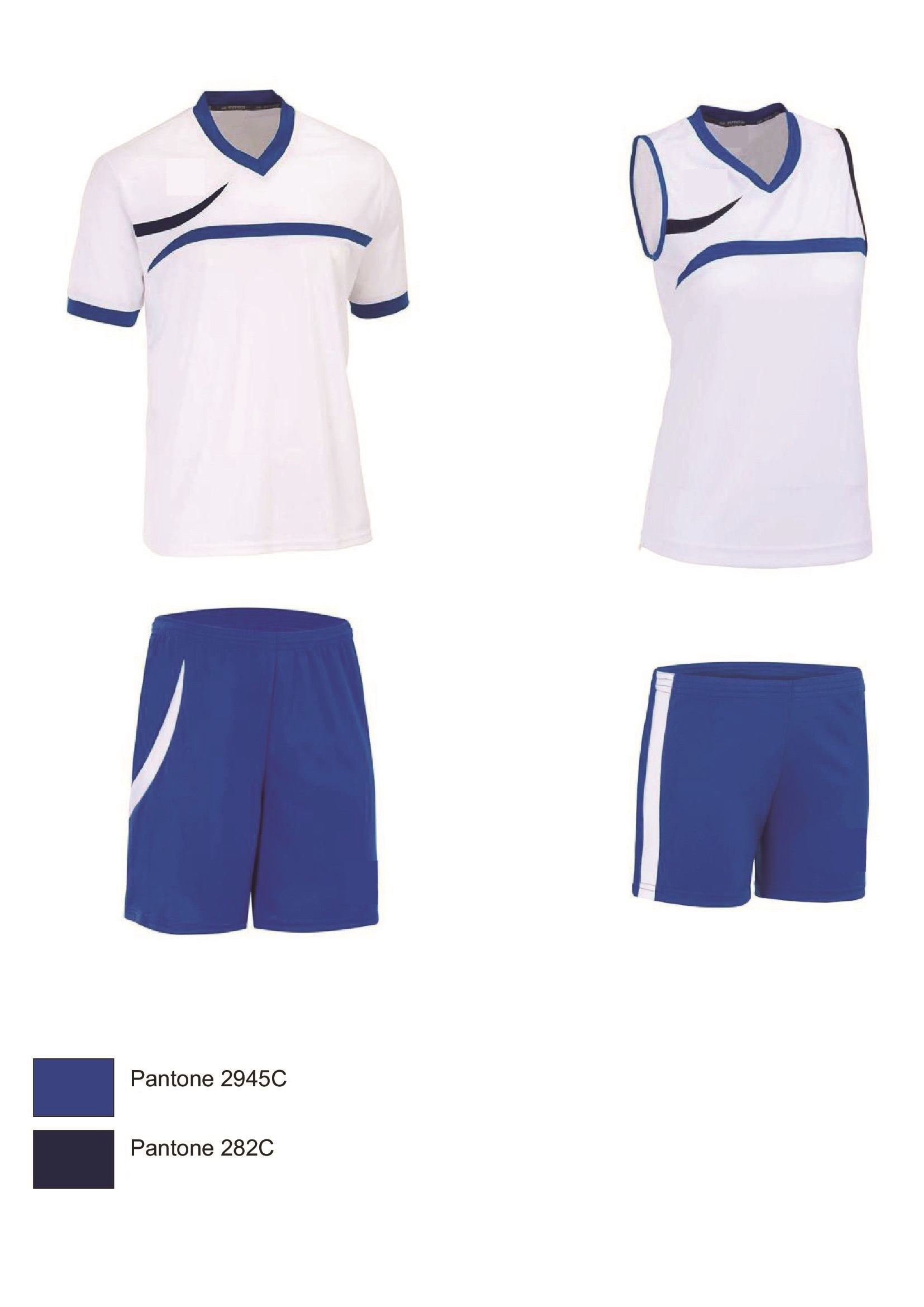 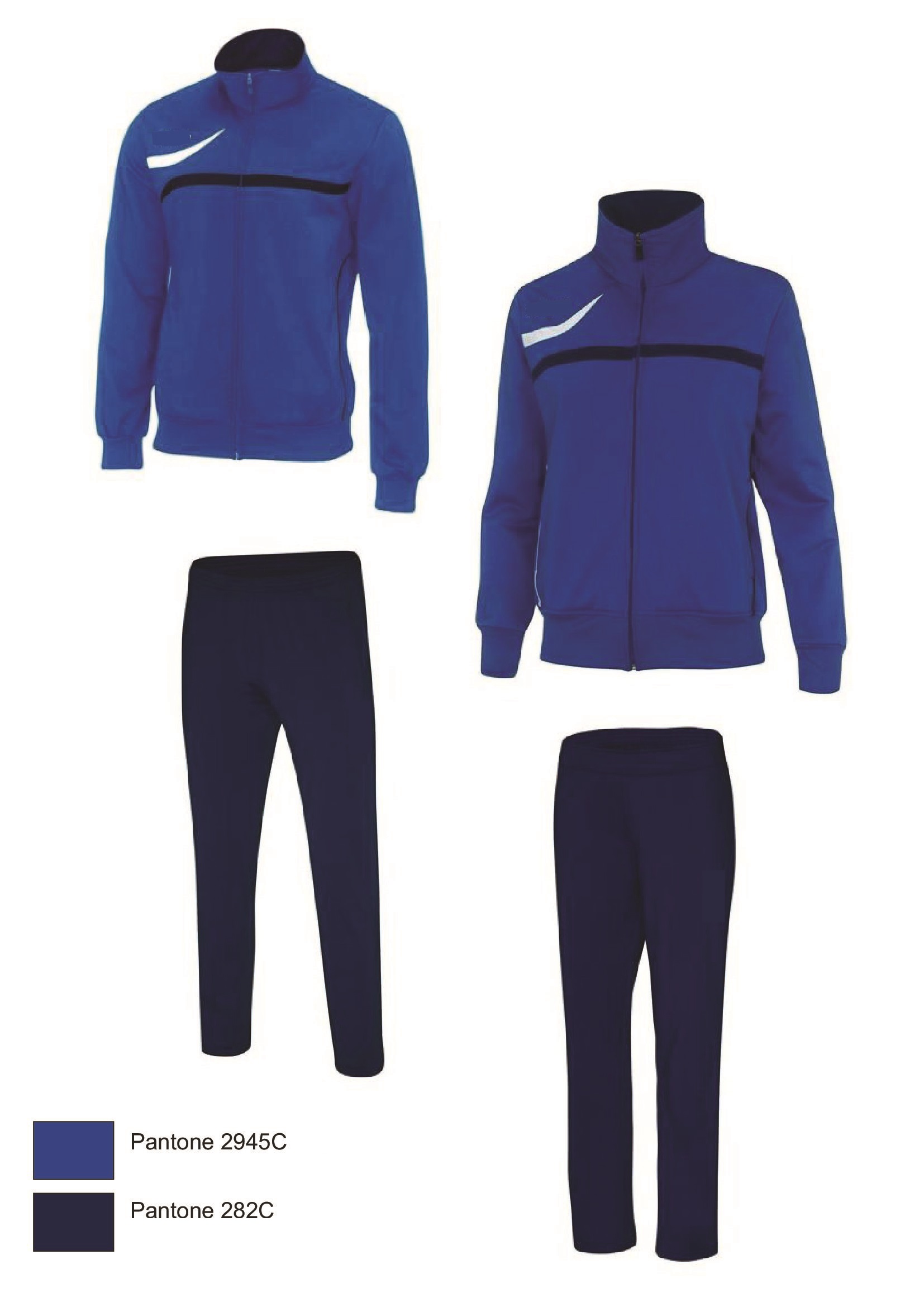 B.DAĻA: Brīvās cīņas un grieķu – romiešu cīņas treniņtērpu piegādeC.DAĻA: Svarcēlāju treniņtērpu piegādeNepieciešamības gadījumā, pasūtītājs var pieprasīt piegādātājam preces paraugus.D.DAĻA: Polo kreklu piegāde Latvijas Jaunatnes olimpiādes dalībniekiemSagatavoja: Daugavpils jaunatnes un sporta skolas vadītājs I.Utināns ____________________3.Pielikums nolikumam “Treniņtērpu piegāde Daugavpils bērnu un jaunatnes sporta skolai”
Identifikācijas numurs DPD 2015/27TEHNISKAIS PIEDĀVĀJUMSDaugavpilīDaugavpilī, 2015.gada ____._______________	Iepazinušies ar Nolikuma „Treniņtērpu piegāde Daugavpils bērnu un jaunatnes sporta skolai”, identifikācijas numurs DPD 2015/27, tehniskās specifikācijas prasībām, ____ (uzņēmuma nosaukums) piedāvā mēneša laikā piegādāt šādus treniņtērpus, par šādu cenu (norāda tikai tās daļas kuram piesakās):A.DAĻA: Volejbola un basketbola treniņtērpu piegādeB.DAĻA: Brīvās cīņas un grieķu – romiešu cīņas treniņtērpu piegādeC.DAĻA: Svarcēlāju treniņtērpu piegādeD.DAĻA: Polo kreklu piegāde Latvijas Jaunatnes olimpiādes dalībniekiemMēs apliecinām, ka:Nekādā veidā neesam ieinteresēti nevienā citā piedāvājumā, kas iesniegts šajā iepirkumā;Nav tādu apstākļu, kuri liegtu mums piedalīties iepirkumā un izpildīt tehniskajās specifikācijās norādītās prasības.Pielikumā: CD disks, kurā ierakstīts tehniskais piedāvājums.Paraksta pretendenta vadītājs vai vadītāja pilnvarota persona:4.Pielikums nolikumam “Treniņtērpu piegāde Daugavpils bērnu un jaunatnes sporta skolai”
Identifikācijas numurs DPD 2015/27FINANŠU PIEDĀVĀJUMSDaugavpilī, 2015.gada ____.___________	Iepazinušies ar iepirkuma „Treniņtērpu piegāde Daugavpils bērnu un jaunatnes sporta skolai”, DPD 2015/27 prasībām, piedāvājam piegādāt tehniskajā piedāvājumā minētās preces par šādu summu (norāda tikai tās daļas, kurām piesakās):A.DAĻA: Volejbola un basketbola treniņtērpu piegāde:	_______euro bez PVN __________ (vārdiem);	_______euro ar PVN____________ (vārdiem).B.DAĻA: Brīvās cīņas un grieķu – romiešu cīņas treniņtērpu piegāde:_______euro bez PVN __________ (vārdiem);	_______euro ar PVN____________ (vārdiem).C.DAĻA: Svarcēlāju treniņtērpu piegāde:_______euro bez PVN __________ (vārdiem);	_______euro ar PVN____________ (vārdiem).D.DAĻA: Polo kreklu piegāde Latvijas Jaunatnes olimpiādes dalībniekiem:_______euro bez PVN __________ (vārdiem);_______euro ar PVN____________ (vārdiem).5.Pielikums nolikumam “Treniņtērpu piegāde Daugavpils bērnu un jaunatnes sporta skolai”
Identifikācijas numurs DPD 2015/27INFORMĀCIJA PAR VEIKTAJĀM LĪDZĪGU PREČU PIEGĀDĒMDaugavpilī, 2015. gada ___._______________Pielikumā: Atsauksme/ atsauksmes.Pielikumā: Atsauksme/ atsauksmes.6.Pielikums nolikumam “Treniņtērpu piegāde Daugavpils bērnu un jaunatnes sporta skolai”
Identifikācijas numurs DPD 2015/27Līguma projektsPIEGĀDES LĪGUMSDaugavpilī, 2015.gada _____.____________________, reģistrācijas numurs _______, juridiskā adrese ________, ________ personā, kura/kurš rīkojas uz __________ pamata, (turpmāk –), no vienas puses, un ________, reģistrācijas numurs ______, juridiskā adrese ________, valdes __________ personā, kurš rīkojas uz Statūtu pamata ar tiesībām pārstāvēt kapitālsabiedrību atsevišķi, (turpmāk – Piegādātājs), no otras puses, abas kopā/atsevišķi turpmāk Puses/Puse, pastāvot pilnīgai vienprātībai, bez viltus, maldiem un spaidiem, ņemot vērā Daugavpils pilsētas domes Iepirkumu komisijas 2015.gada ___.__________ lēmumu iepirkuma „Treniņtērpu piegāde Daugavpils bērnu un jaunatnes sporta skolai”, DPD 2015/27, ___.DAĻĀ,  noslēdza šāda satura līgumu:I. Līguma priekšmetsPasūtītājs uzdod, bet Piegādātājs apņemas piegādāt un atsavināt treniņtērpus/polo tērpus (turpmāk – prece) atbilstoši tehniskajai specifikācijai (__.pielikums) Piegādātāja konkursam iesniegtajam tehniskajam piedāvājumam (___pielikums), kas ir šī Līguma neatņemamas sastāvdaļas (turpmāk arī Pasūtījums).Piegādātājs piegādā treniņtērpus pēc adreses: Kandavas iela 17A, Daugavpils.Piegādātājs apņemas izpildīt Pasūtījumu viena mēnešu laikā no līguma spēkā stāšanās dienas.II. Piegādātāja pienākumiPiegādāt preces atbilstoši Līguma pielikumā norādītajam apjomam, kvalitātes prasībām, aprakstam un skicēm;Pēc preču piegādes iesniegt Pasūtītājam parakstīšanai Pasūtījuma nodošanas –  pieņemšanas aktu un apmaksas dokumentus. Piegādāt preces Līguma 2.punktā noteiktajā adresē. Transportēšanas un glabāšanas laikā precēm jābūt iepakotām, lai tās pasargātu no vizuālo defektu rašanās.Saskaņot preču piegādes laikus ar Līgumā norādīto Pasūtītāja atbildīgo personu ne vēlāk kā divas darba dienas pirms preču piegādes.III. Pasūtītāja pienākumiVeikt samaksu par kvalitatīvi izpildītu Pasūtījumu.Līgumā noteiktajā kārtībā pieņemt Piegādātāja piegādātās preces un parakstīt Pasūtījuma nodošanas – pieņemšanas aktus un apmaksas dokumentus, ja piegādātās preces un to kvalitāte atbilst specifikācijai, tehniskajam piedāvājumam, aprakstam un skicēm.Nodrošināt Piegādātājam apstākļus līguma sekmīgai izpildei.IV. Līguma summa un norēķinu kārtībaLīguma summa ir EUR _____ (________), pievienotās vērtības nodoklis (PVN 21%) sastāda EUR ________ (_____), kopā ar PVN EUR_________________ (_________).Pasūtītājs veic līguma summas samaksu 15 (piecpadsmit) dienu laikā no kvalitatīvi izpildīta Pasūtījuma nodošanas – pieņemšanas akta parakstīšanas. Maksājums tiek izpildīts pamatojoties uz Piegādātāja izsniegtu rēķinu. Priekšapmaksa nav paredzēta.Samaksu Pasūtītājs veic, pārskaitot līgumcenu Piegādātāja rēķinā norādītajā bankas norēķinu kontā. Par samaksas dienu uzskatāma diena, kurā Pasūtītājs veicis bankas pārskaitījumu.Piegādātājs, sagatavojot rēķinu, iekļauj tajā informāciju ar Pasūtījuma pilnu nosaukumu un numuru, kā arī Līguma numuru un noslēgšanas datumu. Ja Piegādātājs nav iekļāvis šajā Līguma punktā noteikto informāciju rēķinā, Pasūtītājs ir tiesības prasīt Piegādātājam veikt atbilstošas korekcijas rēķinā.V. Pasūtījuma pieņemšanas kārtība un pretenzijasPirms preču partijas piegādes Piegādātājs, ar Pasūtītāja pārstāvi saskaņotā laikā un vietā, piegādā Pasūtītāja pārstāvja pieprasītos preču paraugus saskaņošanai uz sava rēķina. Pasūtītāja pārstāvji divu dienu laikā pēc paraugu saņemšanas, veic to atbilstības salīdzināšanu ar Līguma prasībām. Ja paraugi atbilst Līguma prasībām, puses paraksta aktu par paraugu saskaņošanu un atļauju veikt preču partijas piegādi. Ja paraugi neatbilst Līguma prasībām, Pasūtītājs iesniedz Piegādātājam motivētu pretenziju par konstatētajām neatbilstībām Līguma nosacījumiem un uzdevumu iesniegt atbilstošus paraugus atkārtotai saskaņošanai. Piegādātājs veic precu partijas piegādi tikai pēc preču paraugu atkārtotas saskaņošanas.Pēc Pasūtījuma izpildes, Piegādātājs iesniedz Pasūtītājam parakstītu Pasūtījuma nodošanas – pieņemšanas aktu un apmaksas dokumentus.pasūtītājs piecu darba dienu laikā pēc Pasūtījuma nodošanas-pieņemšanas akta saņemšanas pārbauda piegādāto preču atbilstību Līguma noteikumiem, saskaņotajiem paraugiem un pieņem Pasūtījumu, parakstot Pasūtījuma nodošanas-pieņemšanas aktu, vai iesniedz Piegādātājam motivētu atteikumu pieņemt izpildīto Pasūtījumu. Pasūtītāja motivēta atteikuma gadījumā, Piegādātājs ar saviem spēkiem un par saviem līdzekļiem novērš trūkumus un vai preču defektus, ja tie radušies Piegādātāja vainas dēļ, veic preču nomaiņu, ja tā neatbilst Līguma specifikācijai un/vai skicēm, vai tām ir neatbilstoša kvalitāte. Pēc trūkumu novēršanas Piegādātājs atkārtoti iesniedz Pasūtītājam Pasūtījuma nodošanas-pieņemšanas aktu. Pasūtītājs atkārtotu preču pieņemšanu veic Līguma 18.punktā minētajā kārtībā. Pasūtījuma izpildes diena ir diena, kad preces ir piegādātas un Piegādātājs iesniedzis Pasūtītājam nodošanas – pieņemšanas aktu, ja Pasūtītājs, pieņēmis preces Līgumā noteiktajā kārtībā.Preces pāriet Pasūtītāja īpašumā ar dienu, kad Piegādātājs tās ir piegādājis un Pasūtītājs veicis pilnu līgumcenas samaksu. Atbildība par preču bojāeju pāriet Pasūtītajam ar brīdi, kad preces ir piegādātas un nodotas Pasūtītājam.VI. GarantijaPiegādātājs apņemas nodrošināt pasūtījuma izpildi labā kvalitātē un preču atbilstību tehniskajam piedāvājumam, aprakstam un skicēm.Preču garantijas termiņš ir _____ (_________) mēneši (vismaz 12 mēneši) no Pasūtījuma nodošanas – pieņemšanas akta parakstīšanas dienas. Garantijas termiņš ir termiņš, kādā Pasūtītājs garantē, ka preces saglabās savas lietošanas īpašības, tajā skaitā nesaplīsīs un saglabās savu krāsojumu pie pareizas preces ekspluatācijas. Garantija neattiecas uz dabisko preces nolietojumu, mehāniskiem bojājumiem un smērējumiem, kurus nevar atmazgāt.Garantijas laikā Piegādātājs veic bojāto preču apmaiņu pret jaunām, vai precu labošanu piecu darba dienu laikā no Pasūtītāja rakstiskas reklamācijas saņemšanas dienas uz sava rēķina, ja bojājums nav radies Pasūtītāja vai trešo personu vainas dēļ. Par katru garantijas gadījumu Puses paraksta aktu.Piegādātājs neatbild par preču defektiem, kas radušies garantijas laikā Pasūtītāja vai trešo personu vainas dēļ.VII. Pušu atbildībaJa Piegādātājs nokavējis Līguma 3.punktā noteikto preču piegādes termiņu, Pasūtītājam ir tiesības pieprasīt Piegādātājam līgumsodu 0,2 % (nulle komats divu procentu) apmērā par katru turpmāk nokavēto dienu no kopējās līgumcenas, bet ne vairāk kā 10% (desmit procentus) no kopējās līgumcenas.Ja Pasūtītājs aprēķinājis Līguma 27.punktā noteikto līgumsodu, Pasūtītājam ir tiesības ieturēt līgumsodu no piegādātājam maksājamās summas, rakstiski paziņojot par to Piegādātājam. Ja Pasūtītājs nokavējis Līguma 12.punktā noteikto maksājumu termiņu, Piegādātājam ir tiesības pieprasīt Pasūtītājam samaksāt nokavējuma procentus 0,2% (nulle komats divu procentu) apmērā no nokavētā maksājuma summas par katru nokavēto dienu, bet ne vairāk kā 10% (desmit procentus) no nokavētā maksājuma summas.Puses ir atbildīgas par Līgumā noteikto saistību neizpildi, kā arī par zaudējumiem, ko tās Līguma izpildes gaitā savas vainas dēļ radījušas otrai Pusei.Līgumsoda samaksa neatbrīvo Puses no Līguma izpildes pienākuma, tai skaitā neatbrīvo Piegādātāju no pienākuma novērst preču neatbilstības un nepilnības.Līgumsods netiek ieskaitīts zaudējumu atlīdzībā.VIII. Līguma darbības termiņš un izbeigšanas kārtībaLīgums stājas spēkā tā parakstīšanas brīdī un darbojas līdz Līguma saistību izpildei.Līgums var tikt grozīts vai pārtraukts tikai pēc Pušu savstarpējās vienošanās, kas noformēta rakstveidā.Pasūtītājs ir tiesīgs nekavējoties vienpusēji atkāpties no Līguma izpildes bez jebkādu zaudējumu atlīdzināšanas Piegādātājam, par Līguma izbeigšanu rakstiski paziņojot Piegādātājam, ja:Piegādātājs atzīts par maksātnespējīgu, tiek likvidēts, tā darbība ir apturēta vai pārtraukta;Piegādātājs kavē Līguma izpildi vairāk par divām nedēļām;Piegādātāja atkārtoti iesniegtie preču paraugi neatbilst Līguma nosacījumiem.Piegādātājs ir tiesīgs vienpusēji nekavējoties atkāpties no līguma izpildes, neatlīdzinot Pasūtītājam nekādus zaudējumus, ja Pasūtītājs līgumā noteiktajos termiņos nav veicis maksājumus un maksājumu kavējums pārsniedz 30 (trīsdesmit) kalendāra dienas.IX. Nepārvarama varaPuses tiek atbrīvotas no atbildības par Līguma nepildīšanu, ja tā rodas pēc Līguma noslēgšanas nepārvaramas varas vai ārkārtēju apstākļu ietekmes rezultātā, kurus attiecīgā no Pusēm vai Puses kopā nevarēja ne paredzēt, ne novērst, ne ietekmēt, un, par kuru rašanos nenes atbildību, tas ir, stihiskas nelaimes, valsts varas, pārvaldes un pašvaldību pieņemtie ārējie normatīvie akti, kas tieši ietekmē Līguma izpildi.Katra no Pusēm, kuru Līguma ietvaros ietekmē nepārvaramas varas apstākļi, nekavējoties par to informē otru Pusi.X. Noslēguma jautājumiVisi strīdi, kas rodas Līguma sakarā, vispirms tiek risināti savstarpējās sarunās. Ja sarunu gaitā vienošanās vai izlīgums nav panākts, strīds tiek izšķirts tiesā Latvijas Republikas normatīvajos aktos noteiktajā kārtībā.Līgums pilnībā apliecina Pušu savstarpējo vienošanos. Nekādi mutiski papildinājumi netiks uzskatīti par Pusēm saistošiem Līguma noteikumiem. Jebkuri grozījumi Līguma noteikumos stājas spēkā tikai tad, kad tie ir noformēti rakstiski un tos ir parakstījusi katra no Pusēm.Pušu reorganizācijas gadījumā visas Līgumā noteiktās tiesības un saistības pāriet Pušu tiesību un saistību pārņēmējiem.Savstarpējās Pušu attiecības, kas netika paredzētas parakstot Līgumu, ir regulējamas saskaņā ar Latvijas Republikā spēkā esošiem normatīviem aktiem.Visi paziņojumi Līguma sakarā izdarāmi uz Līgumā norādītajām adresēm, un visos paziņojumos (sarakstē, apmaksas dokumentos u.c. dokumentos) Pusēm jānorāda Līguma datums un nosaukums.Līgums sastādīts uz ___ lapām ar 1.pielikumu uz ____ lapām, 2.pielikumu uz ___ lapām, pavisam uz ___ lapām, parakstīts divos identiskos eksemplāros, kuriem ir vienāds juridiskais spēks un no kuriem viens glabājas pie pasūtītāja un otrs – pie piegādātāja.XI. Pušu atbildīgās personasPar Līguma organizatorisko izpildi, preču saskaņošanu, kvalitātes uzraudzību, kā arī  preču pieņemšanu un nodošanas - pieņemšanas aktu parakstīšanu pilnvarotās personas: no Pasūtītāja puses:	44.2. no Piegādātāja puses:XII. Līdzēju rekvizīti Vārds, uzvārds,  amatsParaksts, DatumsNosaukumsVienībaPlānotais iepirkuma apjoms1. Volejbola spēles forma meitenēm (īsā)kompl.302. Volejbola spēles forma zēniem (īsā)kompl.30Sporta tērps paredzēts sporta nodarbībām gan telpās, gan ārā (dažādos laika apstākļos). 100% poliestera audums. Materiāla izgatavošanas tehnoloģijai ir jānodrošina tā vieglums un izturīgums ar labām elpošanas īpašībām. Materiālam jāatbilst auduma kvalitātes garantijai: OEKO-TEX asociācijas vai analogam starptautiski atzītam sertifikātam, kurš atbilst šādām REACH prasībām:krāsas noturīgums pret sauso berzi EN ISO 12947-2 vai ekvivalentskrāsas noturīgums audumu mazgājot EN ISO 105-C06 vai ekvivalentskrāsas noturīgums ķīmiskās tīrīšanas laikā – EN ISO 105-D01 vai ekvivalentskrāsas noturīgums pret sviedriem – EN ISO 105-E04-2009 vai ekvivalentskrāsas noturīgums pret gaismu – EN ISO 105-B02:2002+A1 vai ekvivalentsizdalītais formaldehīds – EN ISO 14184-1 vai ekvivalentsIzmēri no YXS līdz XXL.  MeitenēmPielietojums. Volejbola forma ir paredzēta volejbola sporta nodarbībām un sacensībām. Basketbola forma paredzēta basketbola sporta nodarbībām.Materiāla apraksts. 100 % poliestera audums. Audumam jābūt augstas kvalitātes, elpojošam, vieglam, izturīgam.Kreklam ir jābūt sieviešu piegriezuma, bez piedurknēm. Krekla pamatkrāsa ir balta ar zilas un tumši zilas krāsas ielaidumiem krūšu daļā, platumā 2 (+ - 1) cm (identiski garā treniņtērpa jakai). Krekla apkakle  - V veida. Ap kakla daļu V veida iegriezums zilā krāsā. Kreisās rokas aproce tumši zilā krāsā, labās rokas aproce zilā krāsā. Kreklam jābūt šūtam ar dubulto plakano segumdūrienu, tādā veidā nodrošinot šūto vietu lielāku izturību un novēršot vīļu kairinājumu berzes vietā. Apkakles aizmugurējās vīles daļa ir apšūta ar speciālu materiālu, lai vīle, atbalsta vietā, nekairinātu ādu un veiktu arī sviedru uzsūkšanas funkciju. Krekla apakšējā daļa ir nolocīta ar dubulto plakano segumdūrienu. Sporta kreklam piegādes brīdī jābūt oriģinālajā ražotāja iepakojumā (maisiņā) uz kura ir norādīts ražotājs un izmērs. Uz jakas iekšpusē ir etiķetes, kur norādīts ražotājs, izmērs, auduma sastāvs un kopšanas rekomendācija, kā arī etiķetei, kura norāda produkta atbilstību materiāla sertifikātam. Izmēriem jābūt no YXS – XXL.Šortiem jābūt sieviešu piegriezumā un taisna griezuma. Šortu jostas vietā ir iestrādāta elastīga gumija. Šortu pamatkrāsai ir jābūt zilai saskaņotā ar krekla ielaidumu. Šortiem sānos ir jābūt baltiem ielaidumiem.Šortiem ir jābūt apšūtiem ar dubulto plakano segumdūrienu, tādā veidā nodrošinot šūto vietu lielāku izturību un novēršot vīļu kairinājumu berzes rezultātā.  Izmēriem jābūt no YXS – XXL.Šortiem piegādes brīdī jābūt oriģinālajā ražotāja iepakojumā (maisiņā) uz kura ir norādīts ražotājs un izmērs. Uz šortiem iekšpusē ir jābūt etiķetei, kur norādīts ražotājs, izmērs, auduma sastāvs un kopšanas rekomendācija, kā arī etiķetei, kura norāda produkta atbilstību materiāla sertifikātam. ZēniemPielietojums. Volejbola forma ir paredzēta volejbola sporta nodarbībām un sacensībām. Basketbola forma paredzēta basketbola sporta nodarbībām.Materiāla apraksts. 100 % poliestera audums. Audumam jābūt augstas kvalitātes, elpojošam, vieglam, izturīgam.Kreklam ir jābūt vīriešu piegriezuma ar piedurknēm. Krekla pamatkrāsa ir balta ar zilas un tumši zilas krāsas ielaidumiem krūšu daļā, platumā 2 (+ - 1) cm (identiski garā treniņtērpa jakai). Krekla apkakle  - V veida. Ap kakla daļu V veida iegriezums zilā krāsā. Kreisās un labās rokas aproce  zilā krāsā. Kreklam jābūt šūtam ar dubulto plakano segumdūrienu, tādā veidā nodrošinot šūto vietu lielāku izturību un novēršot vīļu kairinājumu berzes vietā. Apkakles aizmugurējās vīles daļa ir apšūta ar speciālu materiālu, lai vīle, atbalsta vietā, nekairinātu ādu un veiktu arī sviedru uzsūkšanas funkciju. Krekla apakšējā daļa ir nolocīta ar dubulto plakano segumdūrienu. Izmēriem jābūt no YXS – XXL. Sporta kreklam piegādes brīdī jābūt oriģinālajā ražotāja iepakojumā (maisiņā) uz kura ir norādīts ražotājs un izmērs. Uz jakas iekšpusē ir etiķetes, kur norādīts ražotājs, izmērs, auduma sastāvs un kopšanas rekomendācija, kā arī etiķetei, kura norāda produkta atbilstību materiāla sertifikātam.Šorti ir taisna griezuma. Šortu jostas vietā ir iestrādāta elastīga gumija. Šortiem ir jābūt sašūtiem ar dubulto plakano segumdūrienu. Šortu jostas vietā ir iestrādāta elastīga gumija un striķis gurnu daļas savilkšanai un fiksēšanai. Šortiem ir jābūt apšūtiem ar dubulto plakano segumdūrienu, tādā veidā nodrošinot šūto vietu lielāku izturību un novērstu vīļu kairinājumu berzes rezultātā. Izmēri no YXS līdz XXL. Šortiem piegādes brīdī jābūt oriģinālajā ražotāja iepakojumā (maisiņā) uz kura ir norādīts ražotājs un izmērs. Uz šortiem iekšpusē ir etiķetes, kur norādīts ražotājs, izmērs, auduma sastāvs un kopšanas rekomendācija, kā arī etiķetei, kura norāda produkta atbilstību materiāla sertifikātam.Sporta tērps paredzēts sporta nodarbībām gan telpās, gan ārā (dažādos laika apstākļos). 100% poliestera audums. Materiāla izgatavošanas tehnoloģijai ir jānodrošina tā vieglums un izturīgums ar labām elpošanas īpašībām. Materiālam jāatbilst auduma kvalitātes garantijai: OEKO-TEX asociācijas vai analogam starptautiski atzītam sertifikātam, kurš atbilst šādām REACH prasībām:krāsas noturīgums pret sauso berzi EN ISO 12947-2 vai ekvivalentskrāsas noturīgums audumu mazgājot EN ISO 105-C06 vai ekvivalentskrāsas noturīgums ķīmiskās tīrīšanas laikā – EN ISO 105-D01 vai ekvivalentskrāsas noturīgums pret sviedriem – EN ISO 105-E04-2009 vai ekvivalentskrāsas noturīgums pret gaismu – EN ISO 105-B02:2002+A1 vai ekvivalentsizdalītais formaldehīds – EN ISO 14184-1 vai ekvivalentsIzmēri no YXS līdz XXL.  MeitenēmPielietojums. Volejbola forma ir paredzēta volejbola sporta nodarbībām un sacensībām. Basketbola forma paredzēta basketbola sporta nodarbībām.Materiāla apraksts. 100 % poliestera audums. Audumam jābūt augstas kvalitātes, elpojošam, vieglam, izturīgam.Kreklam ir jābūt sieviešu piegriezuma, bez piedurknēm. Krekla pamatkrāsa ir balta ar zilas un tumši zilas krāsas ielaidumiem krūšu daļā, platumā 2 (+ - 1) cm (identiski garā treniņtērpa jakai). Krekla apkakle  - V veida. Ap kakla daļu V veida iegriezums zilā krāsā. Kreisās rokas aproce tumši zilā krāsā, labās rokas aproce zilā krāsā. Kreklam jābūt šūtam ar dubulto plakano segumdūrienu, tādā veidā nodrošinot šūto vietu lielāku izturību un novēršot vīļu kairinājumu berzes vietā. Apkakles aizmugurējās vīles daļa ir apšūta ar speciālu materiālu, lai vīle, atbalsta vietā, nekairinātu ādu un veiktu arī sviedru uzsūkšanas funkciju. Krekla apakšējā daļa ir nolocīta ar dubulto plakano segumdūrienu. Sporta kreklam piegādes brīdī jābūt oriģinālajā ražotāja iepakojumā (maisiņā) uz kura ir norādīts ražotājs un izmērs. Uz jakas iekšpusē ir etiķetes, kur norādīts ražotājs, izmērs, auduma sastāvs un kopšanas rekomendācija, kā arī etiķetei, kura norāda produkta atbilstību materiāla sertifikātam. Izmēriem jābūt no YXS – XXL.Šortiem jābūt sieviešu piegriezumā un taisna griezuma. Šortu jostas vietā ir iestrādāta elastīga gumija. Šortu pamatkrāsai ir jābūt zilai saskaņotā ar krekla ielaidumu. Šortiem sānos ir jābūt baltiem ielaidumiem.Šortiem ir jābūt apšūtiem ar dubulto plakano segumdūrienu, tādā veidā nodrošinot šūto vietu lielāku izturību un novēršot vīļu kairinājumu berzes rezultātā.  Izmēriem jābūt no YXS – XXL.Šortiem piegādes brīdī jābūt oriģinālajā ražotāja iepakojumā (maisiņā) uz kura ir norādīts ražotājs un izmērs. Uz šortiem iekšpusē ir jābūt etiķetei, kur norādīts ražotājs, izmērs, auduma sastāvs un kopšanas rekomendācija, kā arī etiķetei, kura norāda produkta atbilstību materiāla sertifikātam. ZēniemPielietojums. Volejbola forma ir paredzēta volejbola sporta nodarbībām un sacensībām. Basketbola forma paredzēta basketbola sporta nodarbībām.Materiāla apraksts. 100 % poliestera audums. Audumam jābūt augstas kvalitātes, elpojošam, vieglam, izturīgam.Kreklam ir jābūt vīriešu piegriezuma ar piedurknēm. Krekla pamatkrāsa ir balta ar zilas un tumši zilas krāsas ielaidumiem krūšu daļā, platumā 2 (+ - 1) cm (identiski garā treniņtērpa jakai). Krekla apkakle  - V veida. Ap kakla daļu V veida iegriezums zilā krāsā. Kreisās un labās rokas aproce  zilā krāsā. Kreklam jābūt šūtam ar dubulto plakano segumdūrienu, tādā veidā nodrošinot šūto vietu lielāku izturību un novēršot vīļu kairinājumu berzes vietā. Apkakles aizmugurējās vīles daļa ir apšūta ar speciālu materiālu, lai vīle, atbalsta vietā, nekairinātu ādu un veiktu arī sviedru uzsūkšanas funkciju. Krekla apakšējā daļa ir nolocīta ar dubulto plakano segumdūrienu. Izmēriem jābūt no YXS – XXL. Sporta kreklam piegādes brīdī jābūt oriģinālajā ražotāja iepakojumā (maisiņā) uz kura ir norādīts ražotājs un izmērs. Uz jakas iekšpusē ir etiķetes, kur norādīts ražotājs, izmērs, auduma sastāvs un kopšanas rekomendācija, kā arī etiķetei, kura norāda produkta atbilstību materiāla sertifikātam.Šorti ir taisna griezuma. Šortu jostas vietā ir iestrādāta elastīga gumija. Šortiem ir jābūt sašūtiem ar dubulto plakano segumdūrienu. Šortu jostas vietā ir iestrādāta elastīga gumija un striķis gurnu daļas savilkšanai un fiksēšanai. Šortiem ir jābūt apšūtiem ar dubulto plakano segumdūrienu, tādā veidā nodrošinot šūto vietu lielāku izturību un novērstu vīļu kairinājumu berzes rezultātā. Izmēri no YXS līdz XXL. Šortiem piegādes brīdī jābūt oriģinālajā ražotāja iepakojumā (maisiņā) uz kura ir norādīts ražotājs un izmērs. Uz šortiem iekšpusē ir etiķetes, kur norādīts ražotājs, izmērs, auduma sastāvs un kopšanas rekomendācija, kā arī etiķetei, kura norāda produkta atbilstību materiāla sertifikātam.Sporta tērps paredzēts sporta nodarbībām gan telpās, gan ārā (dažādos laika apstākļos). 100% poliestera audums. Materiāla izgatavošanas tehnoloģijai ir jānodrošina tā vieglums un izturīgums ar labām elpošanas īpašībām. Materiālam jāatbilst auduma kvalitātes garantijai: OEKO-TEX asociācijas vai analogam starptautiski atzītam sertifikātam, kurš atbilst šādām REACH prasībām:krāsas noturīgums pret sauso berzi EN ISO 12947-2 vai ekvivalentskrāsas noturīgums audumu mazgājot EN ISO 105-C06 vai ekvivalentskrāsas noturīgums ķīmiskās tīrīšanas laikā – EN ISO 105-D01 vai ekvivalentskrāsas noturīgums pret sviedriem – EN ISO 105-E04-2009 vai ekvivalentskrāsas noturīgums pret gaismu – EN ISO 105-B02:2002+A1 vai ekvivalentsizdalītais formaldehīds – EN ISO 14184-1 vai ekvivalentsIzmēri no YXS līdz XXL.  MeitenēmPielietojums. Volejbola forma ir paredzēta volejbola sporta nodarbībām un sacensībām. Basketbola forma paredzēta basketbola sporta nodarbībām.Materiāla apraksts. 100 % poliestera audums. Audumam jābūt augstas kvalitātes, elpojošam, vieglam, izturīgam.Kreklam ir jābūt sieviešu piegriezuma, bez piedurknēm. Krekla pamatkrāsa ir balta ar zilas un tumši zilas krāsas ielaidumiem krūšu daļā, platumā 2 (+ - 1) cm (identiski garā treniņtērpa jakai). Krekla apkakle  - V veida. Ap kakla daļu V veida iegriezums zilā krāsā. Kreisās rokas aproce tumši zilā krāsā, labās rokas aproce zilā krāsā. Kreklam jābūt šūtam ar dubulto plakano segumdūrienu, tādā veidā nodrošinot šūto vietu lielāku izturību un novēršot vīļu kairinājumu berzes vietā. Apkakles aizmugurējās vīles daļa ir apšūta ar speciālu materiālu, lai vīle, atbalsta vietā, nekairinātu ādu un veiktu arī sviedru uzsūkšanas funkciju. Krekla apakšējā daļa ir nolocīta ar dubulto plakano segumdūrienu. Sporta kreklam piegādes brīdī jābūt oriģinālajā ražotāja iepakojumā (maisiņā) uz kura ir norādīts ražotājs un izmērs. Uz jakas iekšpusē ir etiķetes, kur norādīts ražotājs, izmērs, auduma sastāvs un kopšanas rekomendācija, kā arī etiķetei, kura norāda produkta atbilstību materiāla sertifikātam. Izmēriem jābūt no YXS – XXL.Šortiem jābūt sieviešu piegriezumā un taisna griezuma. Šortu jostas vietā ir iestrādāta elastīga gumija. Šortu pamatkrāsai ir jābūt zilai saskaņotā ar krekla ielaidumu. Šortiem sānos ir jābūt baltiem ielaidumiem.Šortiem ir jābūt apšūtiem ar dubulto plakano segumdūrienu, tādā veidā nodrošinot šūto vietu lielāku izturību un novēršot vīļu kairinājumu berzes rezultātā.  Izmēriem jābūt no YXS – XXL.Šortiem piegādes brīdī jābūt oriģinālajā ražotāja iepakojumā (maisiņā) uz kura ir norādīts ražotājs un izmērs. Uz šortiem iekšpusē ir jābūt etiķetei, kur norādīts ražotājs, izmērs, auduma sastāvs un kopšanas rekomendācija, kā arī etiķetei, kura norāda produkta atbilstību materiāla sertifikātam. ZēniemPielietojums. Volejbola forma ir paredzēta volejbola sporta nodarbībām un sacensībām. Basketbola forma paredzēta basketbola sporta nodarbībām.Materiāla apraksts. 100 % poliestera audums. Audumam jābūt augstas kvalitātes, elpojošam, vieglam, izturīgam.Kreklam ir jābūt vīriešu piegriezuma ar piedurknēm. Krekla pamatkrāsa ir balta ar zilas un tumši zilas krāsas ielaidumiem krūšu daļā, platumā 2 (+ - 1) cm (identiski garā treniņtērpa jakai). Krekla apkakle  - V veida. Ap kakla daļu V veida iegriezums zilā krāsā. Kreisās un labās rokas aproce  zilā krāsā. Kreklam jābūt šūtam ar dubulto plakano segumdūrienu, tādā veidā nodrošinot šūto vietu lielāku izturību un novēršot vīļu kairinājumu berzes vietā. Apkakles aizmugurējās vīles daļa ir apšūta ar speciālu materiālu, lai vīle, atbalsta vietā, nekairinātu ādu un veiktu arī sviedru uzsūkšanas funkciju. Krekla apakšējā daļa ir nolocīta ar dubulto plakano segumdūrienu. Izmēriem jābūt no YXS – XXL. Sporta kreklam piegādes brīdī jābūt oriģinālajā ražotāja iepakojumā (maisiņā) uz kura ir norādīts ražotājs un izmērs. Uz jakas iekšpusē ir etiķetes, kur norādīts ražotājs, izmērs, auduma sastāvs un kopšanas rekomendācija, kā arī etiķetei, kura norāda produkta atbilstību materiāla sertifikātam.Šorti ir taisna griezuma. Šortu jostas vietā ir iestrādāta elastīga gumija. Šortiem ir jābūt sašūtiem ar dubulto plakano segumdūrienu. Šortu jostas vietā ir iestrādāta elastīga gumija un striķis gurnu daļas savilkšanai un fiksēšanai. Šortiem ir jābūt apšūtiem ar dubulto plakano segumdūrienu, tādā veidā nodrošinot šūto vietu lielāku izturību un novērstu vīļu kairinājumu berzes rezultātā. Izmēri no YXS līdz XXL. Šortiem piegādes brīdī jābūt oriģinālajā ražotāja iepakojumā (maisiņā) uz kura ir norādīts ražotājs un izmērs. Uz šortiem iekšpusē ir etiķetes, kur norādīts ražotājs, izmērs, auduma sastāvs un kopšanas rekomendācija, kā arī etiķetei, kura norāda produkta atbilstību materiāla sertifikātam.3. Garais treniņtērps (jaka un bikses)kompl.275Sporta tērps paredzēts sporta nodarbībām gan telpās, gan ārā (dažādos laika apstākļos). 100% poliestera audums. Materiāla izgatavošanas tehnoloģijai ir jānodrošina tā vieglums un izturīgums ar labām elpošanas īpašībām. Materiālam jāatbilst auduma kvalitātes garantijai: OEKO-TEX asociācijas vai analogam starptautiski atzītam sertifikātam, kurš atbilst šādām REACH prasībām:krāsas noturīgums pret sauso berzi EN ISO 12947-2 vai ekvivalentskrāsas noturīgums audumu mazgājot EN ISO 105-C06 vai ekvivalentskrāsas noturīgums ķīmiskās tīrīšanas laikā – EN ISO 105-D01 vai ekvivalentskrāsas noturīgums pret sviedriem – EN ISO 105-E04-2009 vai ekvivalentskrāsas noturīgums pret gaismu – EN ISO 105-B02:2002+A1 vai ekvivalentsizdalītais formaldehīds – EN ISO 14184-1 vai ekvivalentsSporta jakai ir jābūt pieejamai sieviešu un vīriešu piegriezumā ar garām piedurknēm, kuru galos ir iestrādāta gumijas lenta 7 (+/-2) cm, lai nodrošinātu piedurkņu galu piekļaušanos delnu locītavai. Jakas aizdare veidota ar rāvējslēdzēju pilnā garumā. Jakas siluets taisns, apakšdaļā gumija 7 (+/-2) cm, kurai jānodrošina jakas piekļaušanos gurniem. Jakas apkakle - stāvā apkakle, iekšējā daļa tumši zila. Jakai ir divas sānu kabatas (bez rāvējslēdzējiem). Kabatu garums 14 (+/- 2) cm atbilstoši jakas izmēram. Jakai ir jābūt sašūtai ar dubulto plakano segumdūrienu, tādā veidā nodrošinot šūto vietu lielāku izturību un novērstu vīļu kairinājumu berzes vietā. Jakas pamatkrāsa zila, ar tumši zilu ielaidumu līniju krūšu daļā 2 (+/-2) cm (bikšu krāsā un identisku volejbola un basketbola īsās formas krekliem). Izmēri no 36 līdz XXL.Sporta jakai piegādes brīdī jābūt oriģinālajā ražotāja iepakojumā (maisiņā) uz kura ir norādīts ražotājs un izmērs. Uz jakas iekšpusē ir etiķetes, kur norādīts ražotājs, izmērs, auduma sastāvs un kopšanas rekomendācija, kā arī etiķetei, kura norāda produkta atbilstību materiāla sertifikātam.Sporta biksēm ir jābūt pieejamai sieviešu un vīriešu piegriezumā taisna griezuma. Vīriešu bikšu gurnu līmenī iestrādātas divas kabatas bez rāvējslēdzējiem. Vīriešu piegriezuma bikšu jostas vietā ir iestrādāta elastīga gumija un aukla gurnu daļas savilkšanai un fiksēšanai. Sieviešu piegriezuma biksēm jostas vietā ir iestrādāta elastīga plata gumija 4 (+/- 2) cm bez auklas. Bikšu krāsa tumši zila saskaņota ar jakas ielaidumu krūšu daļā.Sporta biksēm piegādes brīdī jābūt oriģinālajā ražotāja iepakojumā (maisiņā) uz kura ir norādīts ražotājs un izmērs. Uz biksēm iekšpusē ir etiķetes, kur norādīts ražotājs, izmērs, auduma sastāvs un kopšanas rekomendācija, kā arī etiķetei, kura norāda produkta atbilstību materiāla sertifikātam.Nepieciešamības gadījumā var tikt pieprasīti paraugi.Papildinājumā:Sakarā ar to, ka sportistiem, reizēm, ir nepieciešams nestandarta apģērbs auguma īpatnību dēļ, pasūtītājam ir jābūt iespējai, nepieciešamības gadījumā, nokomplektēt sporta kostīmu (gan īso, gan garo) tādā veidā, ka jaka (krekls) ir viena izmēra, bet bikses (šorti) cita izmēra.Izmēru skala no 36-XXL jakai un biksēm:36 – (140 – 144 cm)38 – (146 – 150 cm)40 – (152 – 156 cm)S – (158 – 162 cm)M – (164 – 172 cm)L – (174 – 182 cm)XL – (184 – 192 cm)XXL – (194 – 202 cm)Nepieciešamības gadījumā, pasūtītājs var pieprasīt piegādātājam preces paraugus.Sporta tērps paredzēts sporta nodarbībām gan telpās, gan ārā (dažādos laika apstākļos). 100% poliestera audums. Materiāla izgatavošanas tehnoloģijai ir jānodrošina tā vieglums un izturīgums ar labām elpošanas īpašībām. Materiālam jāatbilst auduma kvalitātes garantijai: OEKO-TEX asociācijas vai analogam starptautiski atzītam sertifikātam, kurš atbilst šādām REACH prasībām:krāsas noturīgums pret sauso berzi EN ISO 12947-2 vai ekvivalentskrāsas noturīgums audumu mazgājot EN ISO 105-C06 vai ekvivalentskrāsas noturīgums ķīmiskās tīrīšanas laikā – EN ISO 105-D01 vai ekvivalentskrāsas noturīgums pret sviedriem – EN ISO 105-E04-2009 vai ekvivalentskrāsas noturīgums pret gaismu – EN ISO 105-B02:2002+A1 vai ekvivalentsizdalītais formaldehīds – EN ISO 14184-1 vai ekvivalentsSporta jakai ir jābūt pieejamai sieviešu un vīriešu piegriezumā ar garām piedurknēm, kuru galos ir iestrādāta gumijas lenta 7 (+/-2) cm, lai nodrošinātu piedurkņu galu piekļaušanos delnu locītavai. Jakas aizdare veidota ar rāvējslēdzēju pilnā garumā. Jakas siluets taisns, apakšdaļā gumija 7 (+/-2) cm, kurai jānodrošina jakas piekļaušanos gurniem. Jakas apkakle - stāvā apkakle, iekšējā daļa tumši zila. Jakai ir divas sānu kabatas (bez rāvējslēdzējiem). Kabatu garums 14 (+/- 2) cm atbilstoši jakas izmēram. Jakai ir jābūt sašūtai ar dubulto plakano segumdūrienu, tādā veidā nodrošinot šūto vietu lielāku izturību un novērstu vīļu kairinājumu berzes vietā. Jakas pamatkrāsa zila, ar tumši zilu ielaidumu līniju krūšu daļā 2 (+/-2) cm (bikšu krāsā un identisku volejbola un basketbola īsās formas krekliem). Izmēri no 36 līdz XXL.Sporta jakai piegādes brīdī jābūt oriģinālajā ražotāja iepakojumā (maisiņā) uz kura ir norādīts ražotājs un izmērs. Uz jakas iekšpusē ir etiķetes, kur norādīts ražotājs, izmērs, auduma sastāvs un kopšanas rekomendācija, kā arī etiķetei, kura norāda produkta atbilstību materiāla sertifikātam.Sporta biksēm ir jābūt pieejamai sieviešu un vīriešu piegriezumā taisna griezuma. Vīriešu bikšu gurnu līmenī iestrādātas divas kabatas bez rāvējslēdzējiem. Vīriešu piegriezuma bikšu jostas vietā ir iestrādāta elastīga gumija un aukla gurnu daļas savilkšanai un fiksēšanai. Sieviešu piegriezuma biksēm jostas vietā ir iestrādāta elastīga plata gumija 4 (+/- 2) cm bez auklas. Bikšu krāsa tumši zila saskaņota ar jakas ielaidumu krūšu daļā.Sporta biksēm piegādes brīdī jābūt oriģinālajā ražotāja iepakojumā (maisiņā) uz kura ir norādīts ražotājs un izmērs. Uz biksēm iekšpusē ir etiķetes, kur norādīts ražotājs, izmērs, auduma sastāvs un kopšanas rekomendācija, kā arī etiķetei, kura norāda produkta atbilstību materiāla sertifikātam.Nepieciešamības gadījumā var tikt pieprasīti paraugi.Papildinājumā:Sakarā ar to, ka sportistiem, reizēm, ir nepieciešams nestandarta apģērbs auguma īpatnību dēļ, pasūtītājam ir jābūt iespējai, nepieciešamības gadījumā, nokomplektēt sporta kostīmu (gan īso, gan garo) tādā veidā, ka jaka (krekls) ir viena izmēra, bet bikses (šorti) cita izmēra.Izmēru skala no 36-XXL jakai un biksēm:36 – (140 – 144 cm)38 – (146 – 150 cm)40 – (152 – 156 cm)S – (158 – 162 cm)M – (164 – 172 cm)L – (174 – 182 cm)XL – (184 – 192 cm)XXL – (194 – 202 cm)Nepieciešamības gadījumā, pasūtītājs var pieprasīt piegādātājam preces paraugus.Sporta tērps paredzēts sporta nodarbībām gan telpās, gan ārā (dažādos laika apstākļos). 100% poliestera audums. Materiāla izgatavošanas tehnoloģijai ir jānodrošina tā vieglums un izturīgums ar labām elpošanas īpašībām. Materiālam jāatbilst auduma kvalitātes garantijai: OEKO-TEX asociācijas vai analogam starptautiski atzītam sertifikātam, kurš atbilst šādām REACH prasībām:krāsas noturīgums pret sauso berzi EN ISO 12947-2 vai ekvivalentskrāsas noturīgums audumu mazgājot EN ISO 105-C06 vai ekvivalentskrāsas noturīgums ķīmiskās tīrīšanas laikā – EN ISO 105-D01 vai ekvivalentskrāsas noturīgums pret sviedriem – EN ISO 105-E04-2009 vai ekvivalentskrāsas noturīgums pret gaismu – EN ISO 105-B02:2002+A1 vai ekvivalentsizdalītais formaldehīds – EN ISO 14184-1 vai ekvivalentsSporta jakai ir jābūt pieejamai sieviešu un vīriešu piegriezumā ar garām piedurknēm, kuru galos ir iestrādāta gumijas lenta 7 (+/-2) cm, lai nodrošinātu piedurkņu galu piekļaušanos delnu locītavai. Jakas aizdare veidota ar rāvējslēdzēju pilnā garumā. Jakas siluets taisns, apakšdaļā gumija 7 (+/-2) cm, kurai jānodrošina jakas piekļaušanos gurniem. Jakas apkakle - stāvā apkakle, iekšējā daļa tumši zila. Jakai ir divas sānu kabatas (bez rāvējslēdzējiem). Kabatu garums 14 (+/- 2) cm atbilstoši jakas izmēram. Jakai ir jābūt sašūtai ar dubulto plakano segumdūrienu, tādā veidā nodrošinot šūto vietu lielāku izturību un novērstu vīļu kairinājumu berzes vietā. Jakas pamatkrāsa zila, ar tumši zilu ielaidumu līniju krūšu daļā 2 (+/-2) cm (bikšu krāsā un identisku volejbola un basketbola īsās formas krekliem). Izmēri no 36 līdz XXL.Sporta jakai piegādes brīdī jābūt oriģinālajā ražotāja iepakojumā (maisiņā) uz kura ir norādīts ražotājs un izmērs. Uz jakas iekšpusē ir etiķetes, kur norādīts ražotājs, izmērs, auduma sastāvs un kopšanas rekomendācija, kā arī etiķetei, kura norāda produkta atbilstību materiāla sertifikātam.Sporta biksēm ir jābūt pieejamai sieviešu un vīriešu piegriezumā taisna griezuma. Vīriešu bikšu gurnu līmenī iestrādātas divas kabatas bez rāvējslēdzējiem. Vīriešu piegriezuma bikšu jostas vietā ir iestrādāta elastīga gumija un aukla gurnu daļas savilkšanai un fiksēšanai. Sieviešu piegriezuma biksēm jostas vietā ir iestrādāta elastīga plata gumija 4 (+/- 2) cm bez auklas. Bikšu krāsa tumši zila saskaņota ar jakas ielaidumu krūšu daļā.Sporta biksēm piegādes brīdī jābūt oriģinālajā ražotāja iepakojumā (maisiņā) uz kura ir norādīts ražotājs un izmērs. Uz biksēm iekšpusē ir etiķetes, kur norādīts ražotājs, izmērs, auduma sastāvs un kopšanas rekomendācija, kā arī etiķetei, kura norāda produkta atbilstību materiāla sertifikātam.Nepieciešamības gadījumā var tikt pieprasīti paraugi.Papildinājumā:Sakarā ar to, ka sportistiem, reizēm, ir nepieciešams nestandarta apģērbs auguma īpatnību dēļ, pasūtītājam ir jābūt iespējai, nepieciešamības gadījumā, nokomplektēt sporta kostīmu (gan īso, gan garo) tādā veidā, ka jaka (krekls) ir viena izmēra, bet bikses (šorti) cita izmēra.Izmēru skala no 36-XXL jakai un biksēm:36 – (140 – 144 cm)38 – (146 – 150 cm)40 – (152 – 156 cm)S – (158 – 162 cm)M – (164 – 172 cm)L – (174 – 182 cm)XL – (184 – 192 cm)XXL – (194 – 202 cm)Nepieciešamības gadījumā, pasūtītājs var pieprasīt piegādātājam preces paraugus.NosaukumsVienībaPlānotais iepirkuma apjoms Cīņas trikokomplekti(zils + sarkans)25No elastēna, krāsas - zila un sarkanaNo elastēna, krāsas - zila un sarkanaNo elastēna, krāsas - zila un sarkanaCīņas apavi (profesionālie)pāri45Ādas, lietā, mīkstā zole, ar šņorēm, augšpusē ar lipīgu aizdariNepieciešamības gadījumā, pasūtītājs var pieprasīt piegādātājam preces paraugus.Ādas, lietā, mīkstā zole, ar šņorēm, augšpusē ar lipīgu aizdariNepieciešamības gadījumā, pasūtītājs var pieprasīt piegādātājam preces paraugus.Ādas, lietā, mīkstā zole, ar šņorēm, augšpusē ar lipīgu aizdariNepieciešamības gadījumā, pasūtītājs var pieprasīt piegādātājam preces paraugus.NosaukumsVienībaPlānotais iepirkuma apjomsSvarcēlāju apavi  (Profesionālie)pāri10Svarcēlāju trikoProfesionālais sarkanā krāsāgab.10NosaukumsVienībaPlānotais iepirkuma apjomsPolo krekls vīriešu gab.200Polo krekls sieviešugab.200Polo krekls ar kontrastainām strīpām piedurknēs un apkaklē.Materiāls 100% kokvilna, blīvums ne mazāk kā 180 g. Izmēri no S- 4XL.Vēlamās krāsas – balta ar gaiši zilu, jābūt pieejamam gan sieviešu, gan vīriešu piegriezumam.  Polo krekls ar kontrastainām strīpām piedurknēs un apkaklē.Materiāls 100% kokvilna, blīvums ne mazāk kā 180 g. Izmēri no S- 4XL.Vēlamās krāsas – balta ar gaiši zilu, jābūt pieejamam gan sieviešu, gan vīriešu piegriezumam.  Polo krekls ar kontrastainām strīpām piedurknēs un apkaklē.Materiāls 100% kokvilna, blīvums ne mazāk kā 180 g. Izmēri no S- 4XL.Vēlamās krāsas – balta ar gaiši zilu, jābūt pieejamam gan sieviešu, gan vīriešu piegriezumam.  Nepieciešamības gadījumā, pasūtītājs var pieprasīt piegādātājam preces paraugus.Nepieciešamības gadījumā, pasūtītājs var pieprasīt piegādātājam preces paraugus.Nepieciešamības gadījumā, pasūtītājs var pieprasīt piegādātājam preces paraugus.NosaukumsPiedāvātās preces apraksts(nosaukums, ražotājs, informācija par piedāvāto preci atbilstoši katrai tehnisko specifikāciju prasībai)Preču garantija (vismaz 12 mēneši) un preces kopšanas un tīrīšanas (mazgāšanas) nosacījumi  garantijas laikāVienībaPlānotais iepirkuma apjomsVienības cena bez PVNKopā bez PVN1. Volejbola spēles forma meitenēm (īsā)kompl.302. Volejbola spēles forma zēniem (īsā)kompl.303. Garais treniņtērps (jaka un bikses)kompl.275Kopā bez PVNKopā bez PVNKopā bez PVNKopā bez PVNKopā bez PVNKopā bez PVNKopā ar PVNKopā ar PVNKopā ar PVNKopā ar PVNKopā ar PVNKopā ar PVNNosaukumsPiedāvātās preces apraksts(nosaukums, ražotājs, informācija par piedāvāto preci atbilstoši katrai tehnisko specifikāciju prasībai)Preču garantija (vismaz 12 mēneši) un preces kopšanas un tīrīšanas (mazgāšanas) nosacījumi  garantijas laikāVienībaPlānotais iepirkuma apjomsVienības cena bez PVNKopā bez PVNCīņas trikokomplekti(zils + sarkans)25Cīņas apavi (profesionālie)pāri45Kopā bez PVNKopā bez PVNKopā bez PVNKopā bez PVNKopā bez PVNKopā bez PVNKopā ar PVNKopā ar PVNKopā ar PVNKopā ar PVNKopā ar PVNKopā ar PVNNosaukumsPiedāvātās preces apraksts(nosaukums, ražotājs, informācija par piedāvāto preci atbilstoši katrai tehnisko specifikāciju prasībai)Preču garantija (vismaz 12 mēneši) un preces kopšanas un tīrīšanas (mazgāšanas) nosacījumi  garantijas laikāVienībaPlānotais iepirkuma apjomsVienības cena bez PVNKopā bez PVNSvarcēlāju apavi  (Profesionālie)pāri10Svarcēlāju trikoProfesionālais sarkanā krāsāgab.10Kopā bez PVNKopā bez PVNKopā bez PVNKopā bez PVNKopā bez PVNKopā bez PVNKopā ar PVNKopā ar PVNKopā ar PVNKopā ar PVNKopā ar PVNKopā ar PVNNosaukumsPiedāvātās preces apraksts(nosaukums, ražotājs, informācija par piedāvāto preci atbilstoši katrai tehnisko specifikāciju prasībai)Preču garantija (vismaz 12 mēneši) un preces kopšanas un tīrīšanas (mazgāšanas) nosacījumi  garantijas laikāVienībaPlānotais iepirkuma apjomsVienības cena bez PVNKopā bez PVNPolo krekls vīriešu gab.200Kopā bez PVNKopā bez PVNKopā bez PVNKopā bez PVNKopā bez PVNKopā bez PVNKopā ar PVNKopā ar PVNKopā ar PVNKopā ar PVNKopā ar PVNKopā ar PVNVārds, uzvārds,  amatsParaksts, DatumsVārds, uzvārds,  amatsParaksts DatumsNr.Informācija par preču saņēmēju (nosaukums, kontaktinformācija)Piegādāto preču (treniņtērpu) veidiPiegādes summa EUR (bez PVN)Piegādes periods vai datums1....Nr.Informācija par preču saņēmēju (nosaukums, kontaktinformācija)Piegādāto preču (polo kreklu) veidiPiegādes summa EUR (bez PVN)Piegādes periods vai datums1....Vārds, uzvārds, amatsParaksts DatumsVārds, uzvārds:AmatsTālrunis:E-pasta adrese:Vārds, uzvārds:AmatsTālrunis:E-pasta adrese: